 ПРОЕКТ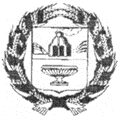 АДМИНИСТРАЦИЯ СМАЗНЕВСКОГО СЕЛЬСОВЕТАЗАРИНСКОГО РАЙОНА АЛТАЙСКОГО КРАЯПОСТАНОВЛЕНИЕ00.00.0000					                                                                   № 0ст. СмазневоВ целях реализации Федерального закона от 27 июля 2010 года N 210-ФЗ "Об организации предоставления государственных и муниципальных услуг", повышения качества исполнения муниципальных функций и предоставления муниципальных услуг населению   сельсовета, руководствуясь Федеральным законом от 06.10.2003 № 131-ФЗ "Об общих принципах организации местного самоуправления в Российской Федерации", Уставом муниципального образования Смазневский сельсовет Заринского района Алтайского краяПОСТАНОВЛЯЮ:1.Внести изменения и дополнения в постановление от 21.04.2014 № 10 «Об утверждении Порядка разработки, проведение экспертизы и утверждения административных регламентов предоставления муниципальных услуг»:1.1. Подпункт «е» пункта 1.2. читать в следующей редакции: «е) предоставление муниципальных услуг в электронной форме с соблюдением требований к предоставлению в электронной форме государственных и муниципальных услуг, утвержденных Постановлением Российской Федерации от 26.03.2016 № 236»;1.2. Подпункт «5» пункта 3.2 изложить в следующей редакции:«5) досудебный (внесудебный) порядок обжалования решений и действий (бездействия) органа, предоставляющего государственную услугу, многофункционального центра, организаций, привлекаемых уполномоченным многофункциональным центром в установленном законодательством порядке, а также их должностных лиц, государственных служащих, работников»;1.3. Пункт 3.3 изложить в следующей редакции:«Раздел, касающийся общих положений, включает:а) предмет административного регламента;б) описание заявителей, а также физических и юридических лиц, имеющих право в соответствии с законодательством Российской Федерации либо в силу наделения их заявителями в порядке, установленном законодательством Российской Федерации, полномочиями выступать от их имени при взаимодействии при предоставлении государственной услуги с соответствующими органами исполнительной власти и иными организациями»;1.4 Подпункт «6» п.3.4 дополнить:«6) В данном подразделе также устанавливается запрет требовать от заявителя:- предоставления документов и информации или осуществления действий, которые не предусмотрены нормативными правовыми актами, регулирующими отношения, возникающие в связи с предоставлением государственной услуги;- предоставления документов и информации, которые находятся в распоряжении органов, оказывающих государственные услуги, иных государственных органов, органов местного самоуправления, организаций в соответствии с нормативными правовыми актами Российской Федерации, нормативными правовыми актами Алтайского края, муниципальными правовыми актами, за исключением документов, указанных в части 6 статьи 7 Федерального закона от 27.07.2010 N 210-ФЗ "Об организации предоставления государственных и муниципальных услуг";- представления документов и информации, отсутствие и (или) недостоверность которых не указывались при первоначальном отказе в приеме документов, необходимых для предоставления государственной услуги, либо в предоставлении государственной услуги, за исключением случаев, предусмотренных пунктом 4 части 1 статьи 7 Федерального закона от 27.07.2010 N 210-ФЗ "Об организации предоставления государственных и муниципальных услуг"»;1.5 Подпункт 8 п. 3.4 изложить в следующей редакции:«8) требования к помещениям, в которых предоставляются государственные услуги, услуги организации, участвующей в ее предоставлении, к местам ожидания и приема заявителей, размещению и оформлению визуальной, текстовой и мультимедийной информации о порядке предоставления государственной услуги, в том числе к обеспечению доступности для инвалидов указанных объектов в соответствии с законодательством Российской Федерации о социальной защите инвалидов»;1.6 подпункт 12 п.3.4 Порядка изложить в следующей редакции:«12) требования к помещениям, в которых предоставляются государственные услуги, услуги организации, участвующей в ее предоставлении, к местам ожидания и приема заявителей, размещению и оформлению визуальной, текстовой и мультимедийной информации о порядке предоставления государственной услуги, в том числе к обеспечению доступности для инвалидов указанных объектов в соответствии с законодательством Российской Федерации о социальной защите инвалидов»;1.7 В пункт 3.4 Порядка добавить подпункт «15»:«15) перечень услуг, необходимых и обязательных для предоставления государственной услуги (в том числе сведения о документе (документах), выдаваемом (выдаваемых) организациями, участвующими в предоставлении государственной услуги), или информация об отсутствии таких услуг»;1.8 Пункт 3.7 Порядка изложить в следующей редакции:«В разделе, касающемся досудебного (внесудебного) порядка обжалования решений и действий (бездействия) органа, предоставляющего государственную услугу, многофункционального центра, организаций, привлекаемых уполномоченным многофункциональным центром в установленном законодательством порядке, а также их должностных лиц, государственных служащих, работников, указываются:- информация для заинтересованных лиц об их праве на досудебное (внесудебное) обжалование действий (бездействия) органа, предоставляющего государственную услугу, а также должностных лиц, государственных гражданских служащих и решений, принятых (осуществляемых) в ходе предоставления государственной услуги;- предмет досудебного (внесудебного) обжалования;- исчерпывающий перечень оснований не давать ответ заявителю, не направлять ответ по существу;- основания для начала процедуры досудебного (внесудебного) обжалования;
- информация о праве заинтересованных лиц на получение сведений и документов, необходимых для обоснования и рассмотрения жалобы;- органы государственной власти и должностные лица, которым может быть адресована жалоба заявителя в досудебном (внесудебном) порядке;- сроки рассмотрения жалобы;- возможный результат досудебного (внесудебного) обжалования применительно к каждой процедуре либо инстанции обжалования».1.9. Подпункт «б»  п. 4.1 изложить в следующей редакции:«б) Срок, отведенный для проведения независимой экспертизы, указывается при размещении проекта административного регламента на официальном сайте в информационно-телекоммуникационной сети «Интернет», созданном для размещения информации о подготовке федеральными органами исполнительной власти проектов нормативных правовых актов и результатах их общественного обсуждения, и не может быть менее пятнадцати дней со дня его размещения».2. Настоящее постановление обнародовать в установленном законом порядке.3. Контроль за исполнением настоящего постановления оставляю за собой.Глава Администрации сельсовета                                           Т.В.КузнецоваО   внесении изменений и дополнений в постановление от 21.02.2014 № 10 «Об утверждении Порядка разработки, проведение экспертизы и утверждения административных регламентов предоставления муниципальных услуг» 